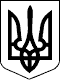 УКРАЇНАЧЕЧЕЛЬНИЦЬКА РАЙОННА РАДАВІННИЦЬКОЇ ОБЛАСТІРІШЕННЯ № 171 23 грудня 2016 року  			            	                       9 сесія 7 скликанняПро Програму розвитку малого та середнього підприємництва Чечельницького району на 2017–2018 роки         Відповідно  до  пункту 16  частини 1  статті 43  Закону  України  «Про  місцеве самоврядування в Україні», враховуючи клопотання районної державної адміністрації, висновок постійної комісії районної ради з питань бюджету та комунальної власності, районна рада ВИРІШИЛА:1. Затвердити  Програму  розвитку  малого та середнього  підприємництва Чечельницького  району  на  2017–2018 роки (далі – Програма) (додається).2. Рекомендувати  управлінням  та  відділам  райдержадміністрації, Чечельницькому  відділенню  Гайсинської  об’єднаної державної податкової    інспекції, селищній та сільським радам сприяти розвитку  малого  та  середнього  бізнесу, особливо у  сфері  виробництва  та  переробки  продукції, побутового обслуговування населення.3. Контроль  за  виконанням  цього  рішення  покласти  на  постійну  комісію  районної   ради  з   питань   бюджету  та комунальної власності (Савчук В.В.).Голова  районної  ради                                                   С.В. П’яніщук